ИНФОРМАЦИЯ ДЛЯ ЗАКАЗАНАЗНАЧЕНИЕНабор предназначен для количественного определения мочевины в сыворотке крови и моче человека уреазным-глутаматдегидрогеназным методом (УФ) в клинико-диагностических и биохимических лабораториях и научно-исследовательской практике.Набор реагентов (МОЧЕВИНА ФС) должен использоваться квалифицированным персоналом в области клинической лабораторной диагностики.Набор выпускается в фасовках, рассчитанных на проведение 100 или 500 определений при расходе 1,0 мл Рабочего реагента на один анализ.МЕТОДКинетический, уреазный – глутаматдегидрогеназный УФ тест.ПРИНЦИП   МЕТОДАУреаза катализирует гидролиз мочевины с образованием аммиака и углекислого газа. При взаимодействии аммиака с α-кетоглутаратом в присутствии глутаматдегидрогеназы происходит окисление НАДН. Скорость окисления НАДН прямо пропорциональна концентрации мочевины и измеряется фотометрически при длине волны 340 нм.СОСТАВ  НАБОРААНАЛИТИЧЕСКИЕ ХАРАКТЕРИСТИКИЛинейность в диапазоне от 2,0 до 50 ммоль/л.Отклонение от линейности не превышает 5%. Чувствительность – не более 1,0 ммоль/л.Коэффициент вариации – не более 5%.При содержании мочевины в сыворотке крови выше 50 ммоль/л анализируемую пробу следует развести физиологическим раствором и полученный результат умножить на разведение.КОНТРОЛЬ КАЧЕСТВАДля калибровки фотометрических систем и уточнения фактора пересчета для полуавтоматических биохимических анализаторов рекомендуем использовать мультикалибратор TruCal U, DiaSys, Германия.Для внутреннего контроля качества с каждой серией образцов проводите измерения контрольных сывороток TruLab N и P (Уреаза УФ), DiaSys, Германия; контрольной мочи TruLab Urine Level 1 и 2, DiaSys, Германия.Возможно использование других контрольных сывороток, другой контрольной мочи, аттестованных данным методом и не уступающих по своим свойствам рекомендуемым.НОРМАЛЬНЫЕ ЗНАЧЕНИЯ [1, 3]В сыворотке крови человека: 2,5 – 8,3 ммоль/л.В моче человека: 330 – 580 ммоль/сутки.Рекомендуется в каждой лаборатории уточнить диапазон значений нормальных величин для обследуемого контингента людей.ОБРАЗЦЫ [2, 3]Негемолизированная сыворотка крови и моча человека. Сыворотку крови следует отделить от форменных элементов крови не позднее, чем через 1 час после забора крови. Мочу перед определением развести дистиллированной водой в 100 раз.МЕРЫ  ПРЕДОСТОРОЖНОСТИПотенциальный риск применения набора – класс 2а (Приказ Минздрава РФ от 06.06.2012 № 4н).В Реагентах 1, 2 и калибраторе содержится токсичный компонент – азид натрия. При работе с ними следует соблюдать осторожность и не допускать попадания на кожу и слизистые; при попадании немедленно промыть пораженное место большим количеством проточной воды. При проглатывании следует выпить  теплой воды и вызвать рвоту.Меры предосторожности – соблюдение “Правил устройства, техники безопасности, производственной санитарии, противоэпидемического режима и личной гигиены при работе в лабораториях (отделениях, отделах) санитарно-эпидемиологических учреждений системы Министерства здравоохранения” (Москва, .).При работе с набором следует надевать одноразовые резиновые или пластиковые перчатки, т.к. образцы крови человека следует рассматривать как потенциально инфицированные, способные длительное время сохранять и передавать ВИЧ, вирус гепатита или любой другой возбудитель вирусной инфекции.ПОДГОТОВКА  К  АНАЛИЗУПриготовление Рабочего реагента: смешать один объем Реагента 1 и один объем Реагента 2. Тщательно закрыть флаконы с Реагентами 1 и 2 непосредственно после каждого использования.Рабочий реагент можно хранить в темном месте при температуре + 2 – 80 С не более месяца или при комнатной температуре (+ 18 – 250 С) не более 5 суток.Калибратор готов к использованию.ПРОВЕДЕНИЕ  АНАЛИЗАПеред проведением анализа Рабочий реагент следует нагреть до температуры 37 ± 0,5ºС в течение 5 мин.Компоненты реакционной смеси отбирать в количествах, указанных в таблице.        Пробу перемешать и инкубировать в кювете с длиной оптического пути  при температуре + 370 С в течение 30 сек. Измерить оптическую плотность пробы (А1) при температуре + 370 С при длине волны 340 нм против дистиллированной воды, включить секундомер и через 1 минуту (точно) аналогично измерить оптическую плотность пробы (А2). Рассчитать изменение оптической плотности в минуту (ΔА) для опытной, калибровочной и холостой пробы:      ΔА = А2 – А1.Примечание. При использовании автоматических или полуавтоматических биохимических анализаторов количество реагентов и анализируемых образцов в зависимости от объема используемой кюветы может быть пропорционально изменено (соотношение сыворотки крови или мочи к Рабочему реагенту составляет 1:100).РАСЧЕТЫСодержание мочевины в сыворотке крови в ммоль/л определить по формуле:∆Аопыт. - ∆Ахол.       С = -------------------- × 8,3∆Акал. - ∆Ахол.		      Содержание мочевины в моче в ммоль/сут определить по формуле:(∆Аопыт. - ∆Ахол.) × 100 × V        С = ------------------------------------- × 8,3          (∆Акал. - ∆Ахол.)                          ТРАНСПОРТИРОВАНИЕ, УСЛОВИЯ  ХРАНЕНИЯ  И  ЭКСПЛУАТАЦИИ  НАБОРА Транспортирование и хранение наборов должно производиться в защищенном от света месте при температуре +2–8оС в упаковке предприятия-изготовителя в течение всего срока годности. Допускается транспортирование и хранение наборов при температуре до +25оС не более 5 суток. Замораживание компонентов набора не допускается.Срок годности набора – 18 месяцев.Реагенты 1 и 2 после вскрытия флаконов могут храниться при температуре +2 – 80 С в темном месте в течение всего срока годности наборов при условии достаточной герметичности флаконов.Рабочий реагент можно хранить в темном месте при температуре +2 – 80 С не более  месяца или при комнатной температуре (+18 – 25º С) не более 5 суток.Калибратор после вскрытия флакона может храниться при температуре +2 – 80 С в течение 3 месяцев  при условии достаточной герметичности флакона.Для получения надежных результатов необходимо строгое соблюдение инструкции по применению набора.ГАРАНТИЙНЫЕ ОБЯЗАТЕЛЬСТВААО «ДИАКОН-ДС» гарантирует качество, эффективность и безопасность медицинского изделия, отсутствие недопустимого риска причинения вреда жизни, здоровью человека и окружающей среде при использовании набора реагентов по назначению в условиях, предусмотренных данной инструкцией по применению.Гарантийные обязательства АО «ДИАКОН-ДС» распространяются с даты изготовления и на период срока годности медицинского изделия, при условии надлежащего транспортирования, хранения и эксплуатации.УТИЛИЗАЦИЯ И УНИЧТОЖЕНИЕНабор реагентов МОЧЕВИНА ФС предназначен для применения в клинико-диагностических и биохимических лабораториях и научно-исследовательской практике. При работе с набором следует соблюдать требования ГОСТ Р 52905-2007 «Лаборатории медицинские. Требования безопасности».Утилизацию, уничтожение и дезинфекцию наборов реагентов следует проводить в соответствии с СанПиН 2.1.7.2790-10 «Санитарно-эпидемиологические требования к обращению с медицинскими отходами» и МУ-287-113 «Методические указания по дезинфекции, предстерилизационной очистке и стерилизации изделий медицинского назначения».ЛИТЕРАТУРАДолгов В., Морозова В., Марцишевская Р. и др. Клинико-диагностическое значение лабораторных показателей. – М.: Лабинформ, Центр, 1995.Камышников В.С. Справочник по клинико-биохимическим исследованиям и лабораторной диагностике. - М. Изд. «МЕДпресс-информ», 2004.Thomas L ed. Clinical Laboratory Diagnostics. 1st ed. Frankfurt: TH-Books Verlagsgesellschaft, 1998. Разрешено к обращению на территории Российской Федерации     РУ № ФСР 2009/04710Система менеджмента качества сертифицирована на соответствие требованиям:  ISO 9001:2008, EN ISO 13485:2012, ГОСТ ISO 9001-2011, ГОСТ ISO 13485-2011  Допущено к обращению на территории Европейского Союза 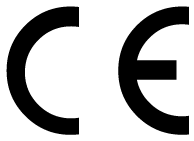 Авторизованный представитель АО «ДИАКОН-ДС» в ЕСCE-partner4UESDOORNLAAN 13, 3951DB MAARN, THE NETHERLANDSИзготовительАО «ДИАКОН-ДС»142290, Московская область, г. Пущино, ул. Грузовая, д. 1а.Кат. №Состав, млСостав, млСостав, млОбъём,млРеагент 1Реагент 2Калибратор Объём,мл10 2334×201×201×3,010010 2345×801×1002×3,0500Реагент 1:буферно-ферментный раствор, содержащийбуферно-ферментный раствор, содержащийбуферно-ферментный раствор, содержащийтрис120 ммоль/лα-кетоглутарат7,0 ммоль/лАДФ0,6 ммоль/луреазу10,4 кЕ/лглутаматдегидрогеназу1,4 кЕ/лазид натрия0,095%Реагент 2:буферный раствор, содержащийбуферный раствор, содержащийбуферный раствор, содержащийНАДН1,1 ммоль/лазид натрия0,095%Калибратор:калибровочный растворкалибровочный растворКалибратор:мочевины8,3 ммоль/лв растворе азида натрия0,095%Кат. №ФасовкаTruCal U5 9100 60 10 0601×3 млTruLab N5 9000 60 10 0601×5 млTruLab P5 9050 60 10 0601×5 млTruLab Urine Level 15 917 099 10 0611×5 млTruLab Urine Level 25 918 099 10 0611×5 млОтмерить, мклОпытная     проба      Калибровочная проба      Контрольная(холостая) пробаСыворотка крови или  моча 10--Вода дистиллированная--10Калибратор  -10-Рабочий реагент 100010001000где:С—  концентрация мочевины в анализируемой пробе, ммоль/л;ΔА опыт.—  изменение оптической плотности опытной пробы в мин, ед. опт. пл.;ΔА кал.—  изменение оптической плотности калибровочной пробы в мин, ед. опт. плΔА хол.— изменение оптической плотности холостой пробы в мин, ед. опт. пл.;8,3—  содержание мочевины в калибраторе, ммоль/л.где:С  —  концентрация мочевины в анализируемой пробе, ммоль/сут;ΔА опыт.—  изменение оптической плотности опытной пробы в мин, ед. опт. пл.;ΔА кал.—  изменение оптической плотности калибровочной пробы в мин, ед. опт. плΔА хол.- изменение оптической плотности холостой пробы в мин, ед. опт. пл.;100 коэффициент разведения мочи;V количество мочи, собранной за сутки, л;  8,3—  содержание мочевины в калибраторе, ммоль/л.